FULL DE MATRÍCULA (01) ESO                                                                CURS………2019-2020Cognoms:..............................................................................Nom:...........................................Adreça:...............................................................................núm:...........pis:..............porta…….Localitat:................................................C.P:...................................DNI:...................................Telèfons/ mòbils (de qui són?):.................................................................................................Data de naixement:.............................................................Localitat:.......................................Nombre de germans/es:..................................................................Família nombrosa:...........Alumne/a NEE: Sí ▢  No ▢-Cognoms i nom del primer tutor/a:.........................................................................................D.N.I:.......................................................Professió:..................................................................Adreça………………………………………………………………………………………………….Localitat:..........................................C.P:...............................E-mail:.........................................Telèfons:...................................................................................................................................-Cognoms i nom del segon/a tutor/a:........................................................................................D.N.I:.......................................................Professió:..................................................................Adreça:......................................................................................................................................Localitat:.......................................C.P:..................................E-mail:.........................................CENTRE DE PROCEDÈNCIA:...............................................................................................MANIFESTACIÓ DE CARÀCTER VOLUNTARI DE L’OPCIÓ PER LA FORMACIÓ RELIGIOSASi no es fa cap manifestació s’entendrà que l’opció és NO.Religió  ▢Sap nedar: Molt ▢   Poc  ▢  Gens  ▢El pare, mare, tutor/a, declara la veritat d’aquestes dades i es compromet a comunicar, per escrit, al centre qualsevol modificació que es pugui produir.Nom:____________________________________ DNI.____________________________Signatura	                                                                                                                          continua➝DADES DE L’ALUMNE/A A TENIR PRESENTS EN CAS D’ACCIDENTCognoms:........................................................................Nom:.................................................Adreça:......................................................................................................................................Localitat:......................................................C.P:.................Telèfon:.........................................Data de naixement…………………………………Lloc:.............................................................Pateix alguna malaltia? Sí ▢  No ▢En cas afirmatiu, indiqueu-la....................................................................................................Pren habitualment alguna medicació?..............................Quina?............................................Té algun tipus d’al·lèrgia?.........................................................................................................Observacions:...........................................................................................................................EN CAS D’ACCIDENT AVISAR A :Nom del pare:...........................................................................................................................Telèfon feina/ mòbils:................................................................................................................Nom de la mare:.......................................................................................................................Telèfon feina/mòbils:.................................................................................................................TARGETA SANITÀRIA ON FIGURA COM A BENEFICIÀRI/AEntitat…………………………………………………………………………………………………...Titular:.......................................................................................................................................Número:....................................................................................................................................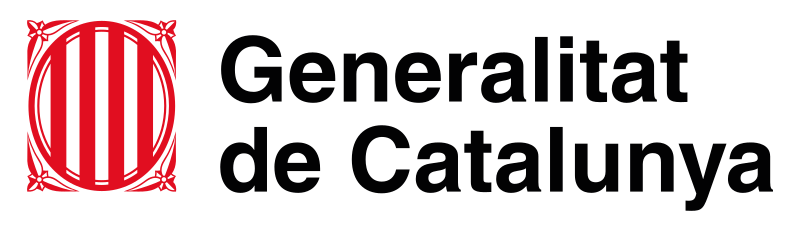 Generalitat de CatalunyaDepartament d’EducacióInstitut Baix a marVilanova i la Geltrú (codi del centre 08065354)FOTOGeneralitat de CatalunyaDepartament d’EducacióInstitut Baix a marVilanova i la Geltrú (codi del centre 08065354)FOTONomés famílies monoparental o pares separats:Custòdia legal…………………………………………… L’alumne viu amb: ▢ pare ▢ mare